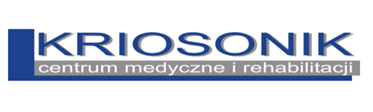 OŚWIADCZENIE PACJENTA Data .........................................Ja niżej podpisana/-y, Imię i nazwisko ......................................................................................................................................Adres .....................................................................................................................................................1.   □  upoważniam Panią/Pana .....................................................................................................        		  Adres ..............................................................................................................         		  Telefon .................................................□ nie upoważniam nikogodo uzyskiwania informacji o stanie mojego zdrowia i udzielonych mi świadczeniach zdrowotnych.2.      □  upoważniam Panią/Pana .....................................................................................................        		  Adres ..............................................................................................................         		  Telefon .................................................□ nie upoważniam nikogodo uzyskiwania dokumentacji medycznej dotyczącej mojej osoby, prowadzonej w Centrum Medycznym i Rehabilitacji KRIOSONIK.	Upoważnienie to:  □ obejmuje / □ nie obejmuje wglądu do dokumentacji medycznej również 
w przypadku mojej śmierci.3.    Oświadczam, że zostałam/-em poinformowana/-y o możliwości cofnięcia powyższych upoważnienień. 									 .......................................................      	       (czytelny podpis pacjenta)Oświadczam, że zapoznałam/-em się z „Regulaminem organizacyjnym podmiotu leczniczego KRIOSONIK Sp. z o.o.” i zobowiązuję się do przestrzegania jego zapisów, jak również zasad porządkowych obowiązujących w jednostce Centrum Medycznego i Rehabilitacji KRIOSONIK, w której korzystam ze świadczeń opieki zdrowotnej..........................................................        (czytelny podpis pacjenta)PESEL